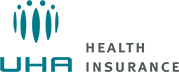 Follow us:          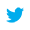 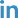 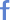 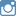 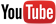 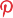 Find A Provider Check Eligibility Login  UHA Health Insurance Appoints New Board Chair & First Woman Board of Directors Chair, Gaylyn Li, MDUHA Health Insurance Appoints New Board Chair & First Woman Board of Directors Chair, Gaylyn Li, MDPublished Fri, Dec 20 2013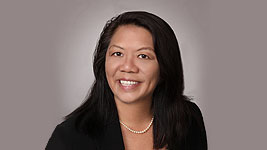 HONOLULU, HI ( December 20, 2013) – UHA Health Insurance, founded by Hawaii physicians and serving Hawaii’s families for over 17 years, is pleased to announce Dr. Gaylyn Li as the company’s new Board of Directors Chair.Dr. Li joined UHA’s Physician Advisory Panel (PAP) in 2003. She has served as a representative of the PAP on UHA’s Board of Directors since 2011 where she also serves on the ethics committee. UHA is happy to note that Li is the first woman to chair its board of directors.Dr. Li received her medical degree from Thomas Jefferson University in Philadelphia, Pennsylvania. She returned to Hawaii and completed her medical residency in obstetrics and gynecology with the University of Hawaii John A. Burns School of Medicine (JABSOM) at Kapiolani Medical Center.She has served in various academic appointments with JABSOM’s Department of Obstetrics /Gynecology and Women’s Health including assistant professor, associate program director, vice chair of hospital affairs, as well as interim department chair in 2003.Dr. Li is currently an associate professor practicing Gynecology with JABSOM’s Department of Obstetrics / Gynecology and Women’s Health and as a consultant to the Veterans’ Affairs Women’s Health department. She serves as a medical student tutor and advisor and is actively involved in the Ryan Grant Family Planning training program.She has contributed to three publications including the Basic Science Objectives for Ob-Gyn, APGO Publication and the American Journal of Obstetrics and Gynecology; where she has written about Evaluation of the Cost Effectiveness of Home Monitoring of Uterine Contractions and Ante partum Seafood Consumption and mercury levels.“I am pleased to announce that Dr. Gaylyn Li, UHA Director, Physician Advisory Panel Member, OB/GYN, and Associate Professor at the John A. Burns School of Medicine will be our new Board Chair ,” said UHA CEO, Howard Lee. “We are fortunate to have someone of Gaylyn's caliber on our board. This is also a significant event for UHA as she will be our first woman chair.”Dr. Li says that she looks forward to her new position. “I am very humbled and honored to be nominated as Chair of the Board for UHA. I think that UHA is uniquely poised to make a great impact on the health and wellness of our community.”Dr. Li will chair UHA’s eight-member board of directors and succeeds Dr. Michael Nagoshi as chair. Members of our board include:(Vice Chair/Director) Mark H. Yamakawa - Executive Vice President, Chief Operating Officer, The Queen's Health SystemsHoward K. F. Lee - President and Chief Executive Officer of UHAHoward S. Todo - Vice President for Budget and Finance, Chief Financial Officer, University of Hawaii SystemMichael R. Walsh - Vice President Finance, Queen Liliuokalani TrustRhoda Weiss, Ph.D. - President, Rhoda Weiss Healthcare, Consulting Group, Inc.Byron Yoshino - President and CEO, Pharmacare HawaiiLena Young - Corporate Director of Operations and Human Resources, JTB Hawaii, Inc.About UHA (University Health Alliance) UHA (University Health Alliance) UHA was founded in 1996 by a group of physician faculty at University of Hawaii John A. Burns School of Medicine. UHA provides medical, drug and vision plans to more than 4,100 Hawaii employer groups and 50,000 members. By meeting strict quality standards to ensure clinically sound decision-making that respects the rights of patients and medical providers, UHA received accreditation in Health Utilization Management through URAC. For information, visit www.uhahealth.com. Better Health • Better LifeAbout UHACompany ProfileOur LeadershipCommunity SupportForms and DocumentsNews CenterLeading News and InsightsPress ReleasesMedia CenterCareersAssociate BenefitsCareer OpportunitiesWhy Work for UHA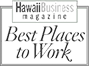 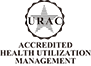 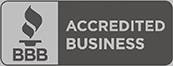 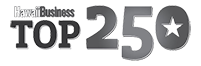 700 Bishop St., Suite 300 Bishop Street Tower • Honolulu, Hawaii 96813
P: (808) 532-4000 • Fax: (866) 572-4393
Terms of Use | Site Map | Privacy Policy
Copyright ©2015 UHA (University Health Alliance) Original document found online at: https://uhahealth.com/blog/uha-health-insurance-appoints-new-board-chair-first-woman-board-of-directors-chair-gaylyn-li-md